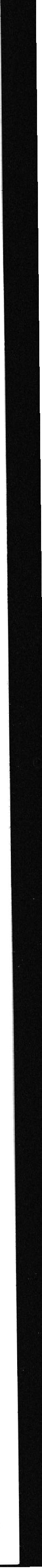 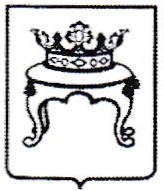 ДЕПАРТАМЕНТ УПРАВЛЕНИЯ ИМУЩЕСТВОМ И ЗЕМЕЛЬНЫМИ РЕСУРСАМИ АДМИНИСТРАЦИИ ГОРОДА ТВЕРИПРИКАЗ01.08.2016	№ 1821/рг. ТверьО внесении изменений в договоры безвозмездного пользованияВ связи с обращением муниципального бюджетного дошкольного образовательного учреждения детского сада № 107, муниципальных бюджетных дошкольных образовательных учреждений путем присоединения Муниципального  дошкольного   образовательного   учреждения  «Детский  сад№ 1Об» комбинированного вида к Муниципальному дошкольному образовательному учреждению Детскому саду  №  107 комбинированного вида,  согласно   постановлению   администрации   города   Твери   от 23.07.2015  №  1227, руководств  ясь    разделом  6  договоров   безвозмездногопользования  от 02.04.2012 № 24  от 02.04 .2012 № 24/ 1П Р И К А З Ы В А Ю:Согласовать	ыуни:циnальн ому	бюджетному	дошкольно1vrу образовательному		еж;: : нию	ет кому саду № 107, как правопрее rник Муниципального	о		о	ного об азовательного учреждения «Детский са№  106»  комбинированного  вида  внесение  изменений  в   договор  о пере  аче муниципального  н ,:хвиж:имого  ИNrущества  в  безвозмездное  пользование    от 02.04.20 l_    о _     до    вор  о пере  аче муниципального  движимого  имущества.:ьзование     от  02.04.2012  №  24/1,  заключенные  между 'О   ьным  образовательным  учреждением  «Детский  сад ованного     вида    и     государственным         бюджетным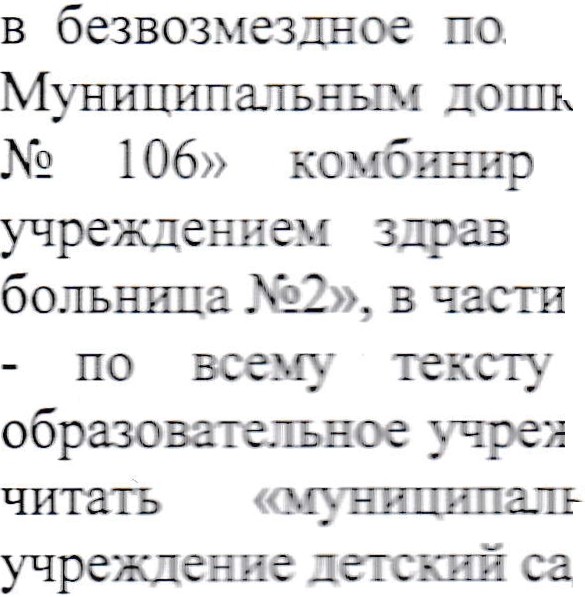 -'--""-"-МUо  охранения	Тверской	области	«Клиническая	детская наименовании    ссудодателя:договоров	вместо	«Муниципальное	дошкольное- .,....,.  ение  «Детский сад №  1Об»  комбинированного  вида» вое	бюджетное	дошкольное	образовательное.J. No 107».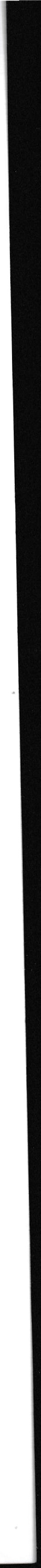 Муниципальному бюджетному дошкольному образовательному учреждению детскому саду № 107 (И.С. Лебедева) предоставить в департамент управления имуществом и земельными  ресурсами администрации города Твери копии дополнительных  соглашений  к договорам о передаче муниципального имущества в безвозмездное пользование от 02.04.2012 № 24 и от 02.04.2012 № 24/1, заключенных в соответствии с пунктом 1 настоящего приказа.Отделу управления и распоряжения имуществом (И.А. Смирнова), внести соответствующие изменения в реестр муниципальной собственности города Твери.Контроль за выполнением настоящего приказа возложить на заместителя начальника департамента И.А. Башилову.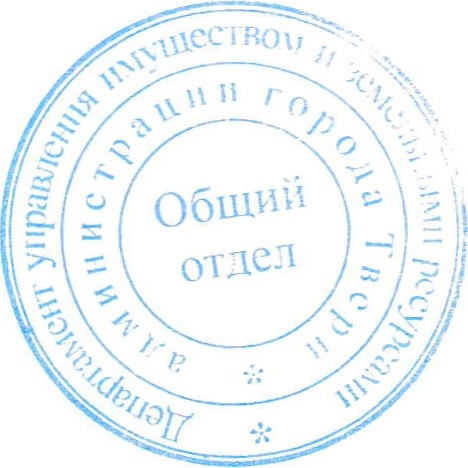 Начальник депа ртамента	П.А. СтепановДополнительное соглашениек договору  от 02 апреля 2012г. №24 о передаче муницпnа.тьного не::rв=........._,,i_ имушества  в безвозмезIIНое  поJ.ЬЗоRанв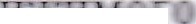 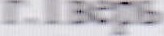 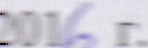 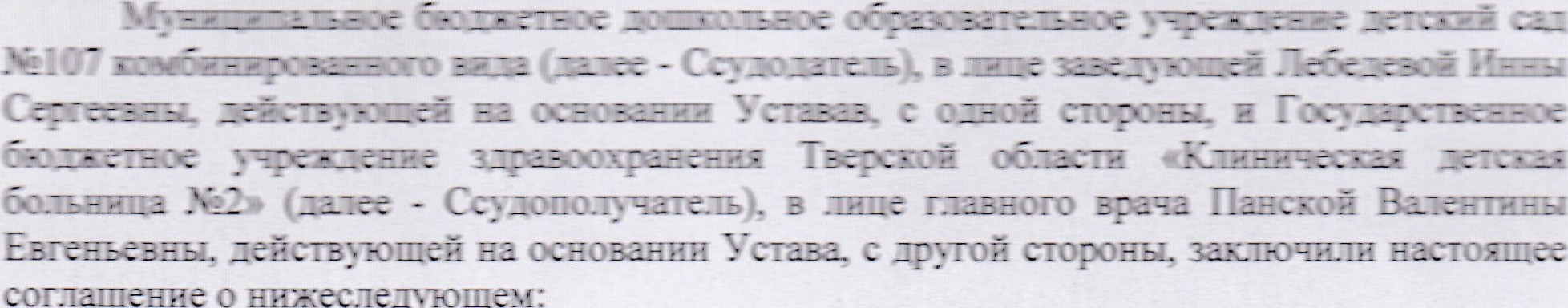 В  связ.и     пр  ве.:rен:ие:\f    ео  ГаНIIЗадп:и  \1:ющн:uа.-тьного  бю,:rжетного  .J,ошко.-тьного образовате.-тьного      ре· ·  ения  (    етский  сад  No 106      в  форме  присоединения   к Муниципальному     бюджетно	ош:кольному    образовательном у    учреждению детскому  саду  № 107  комбинированного   вида,    по  тексту  договора  №  24  от  02 апреля    2012г.,    а    также    в    приложении    №1     (передаточный     акт)    вместо«Муниципальное бюджетное дошкольное образовательное учреждение «Детский сад № 106» комбинированного вида» читать «Муниципальное бюджетное дошкольное образовательное учреждение детский сад №107 комбинированного вида.В разделе 8 «Место нахождения и реквизиты сторон» Договора указать реквизиты«Ссудодателя» и «Ссудополучателя», изложенные в настоящем дополнительном соглашении.Основание: приказ Департамента управления имуществом и земельными ресурсами администрации г.Твери № 1821/р от 01.08.2016 г.Все остальные положения Договора остаются в неизменном виде.Настоящее Дополнительное соглашение распространяет свое действие с момента подписания и является неотъемлемой частью договора.Настоящее Дополнительное соглашение составлено в двух экземплярах, имеющих одинаковую юридическую силу, по одному для каждой из Сторон.МЕСТО НАХОЖДЕНИЯ И РЕКВИЗИТЫ СТОРОНСсудодатель МБДОУ детский сад №107 комбинированного видаМесто  нахождения :170011, г. Тверь, у . . К. Зае онова,17 Тел. факс (4822    2-	- -оИНН. 6904031   З'' КIШ б   - 00 100ОГРН  10   6900 "6-	О00 .0609 7	тоСсудополучатель ГБУЗ «КДБ №2»Место  нахождения:170023, г. Тверь, ул. Ржевская , д.4 Тел.,факс  (4822)42-1 6-01ИНН 6904008639 / КПП 695001001ОГРН  1026900551842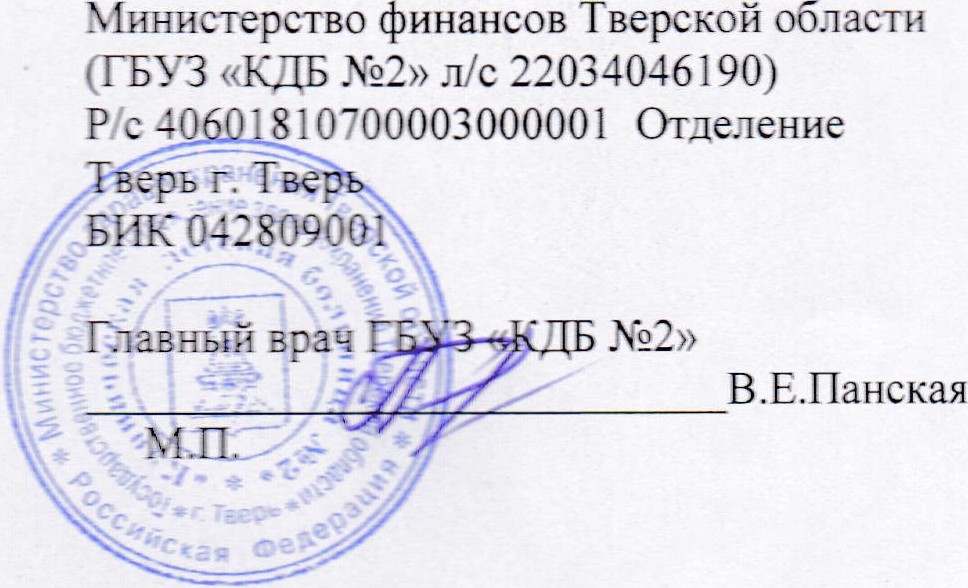 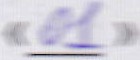 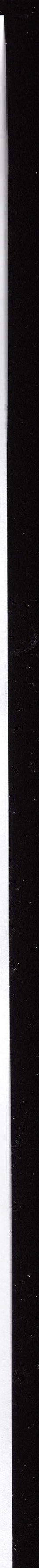 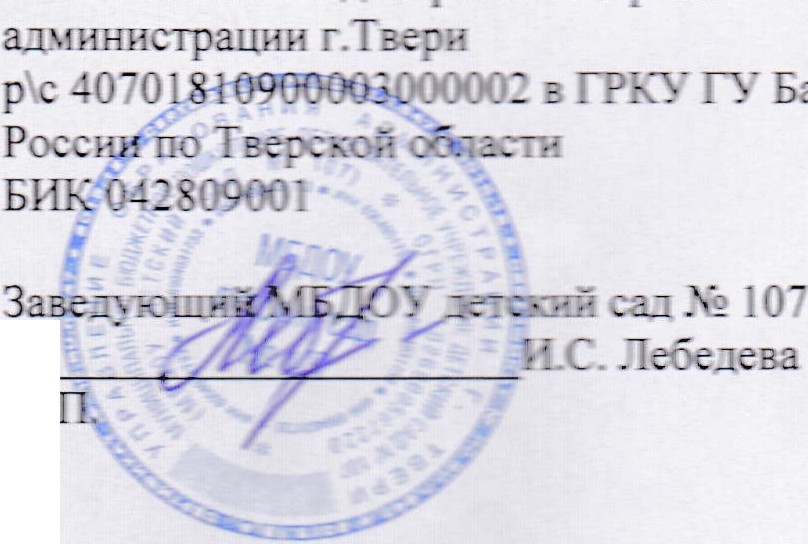 Дополнительное  соглашениек договору от «2» апреля 2012г. №24/1 о передаче муниципального движимого имущества  в безвозмездное  пользованиег.Тверь	«Qf_ » .....D, l "'---      -      -201ь_г.Муниципальное бюджетное дошкольное образовательное учреждение детский  сад№ 107 комбинированного вида (далее - Ссудодатель), в лице заведующей Лебедевой Инны Сергеевны, действующей на основании Уставав, с одной стороны, и Государственное бюджетное учреждение здравоохранения Тверской области «Клиническая детская больница №2» (далее - Ссудополучатель), в лице главного врача Панской Валентины Евгеньевны, действующей на основании Устава, с другой стороны, заключили настоящее соглашение о нижеследующем:1. В связи с проведением реорганизации Муниципального бюджетного дошкольного образовательного учреждения «Детский сад № 106» в форме присоединения к Муниципальному бюджетному дошкольному образовательному учреждению детскому саду № 107 комбинированного вида, по тексту договора № 24/1 от 02 апреля 2012г., а также в приложении №1 (передаточный акт), в приложении №2 (перечень муниципального имущества, передаваемого в безвозмездное пользование) вместо «Муниципальное бюджетное дошкольное образовательное учреждение      «Детский      сад     №106»      комбинированного      вида»     читать«Муниципальное бюджетное дошкольное образовательное учреждение детский сад№ 107 комбинированного вида.В разделе 8 «Место нахождения и реквизиты  сторон»  Договора  указать реквизиты «Ссудодателя» и «Ссудополучателя» , изложенные в настоящем дополнительном соглашении.Основание:	приказ	Департамента	управления	имуществом	и	земельными ресурсами  администрации  г.Твери №  1821/р от 01.08.2016 г.Все остальные положения Договора остаются в неизменном виде.Настоящее Дополнительное соглашение распространяет свое действие с момента подписания и является неотъемлемой частью договора.Настоящее Дополнительное соглашение составлено в двух экземплярах, имеющих одинаковую юридическую силу, по одному для каждой из Сторон.МЕСТО НАХОЖДЕНИЯ И РЕКВИЗИТЫ СТОРОНСсудодатель МБДОУ  детский  сад №107комбинированного  видаМесто нахождения:170011, г. Тверь, ул. К. Заслонова,17 Тел.,факс (4822)42-27-50инн6904031733 кпп 695001001ОГРН 1026900567220Л/С 004060977 в департаменте финансов администрации г.Тверир\с 40701810900003000002 в ГРКУ ГУСсудополучатель ГБУЗ «КДБ №2»Место нахождения:170023, г. Тверь, ул. Ржевская, д.4 Тел.,факс  (4822)42-16-01инн6904008639 / кпп 695001001ОГРН 1026900551842Министерство финансов Тверской области (ГБУЗ «КДБ №2» л/с 22034046190)Р/с 40601810700003000001 Отделение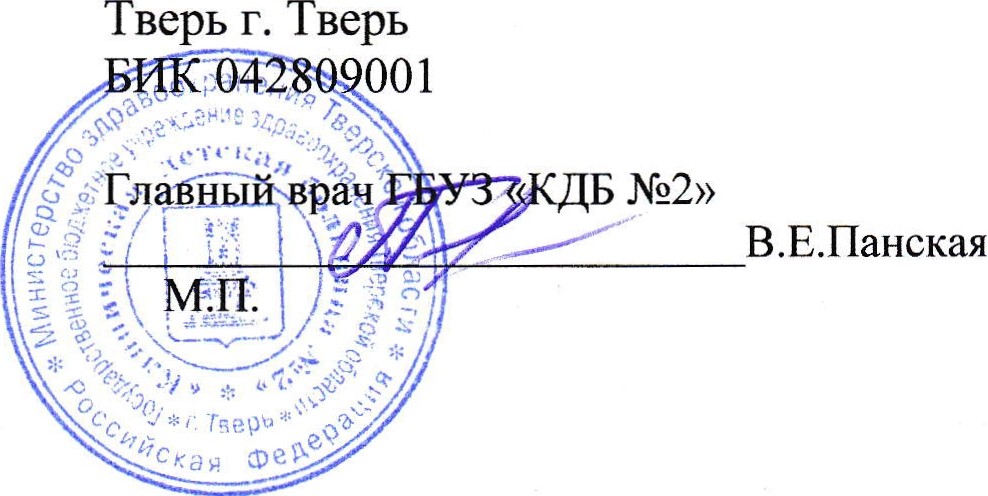 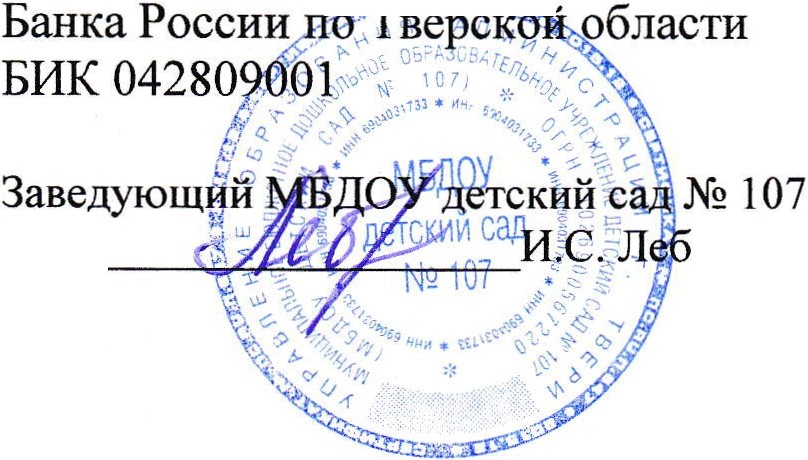 